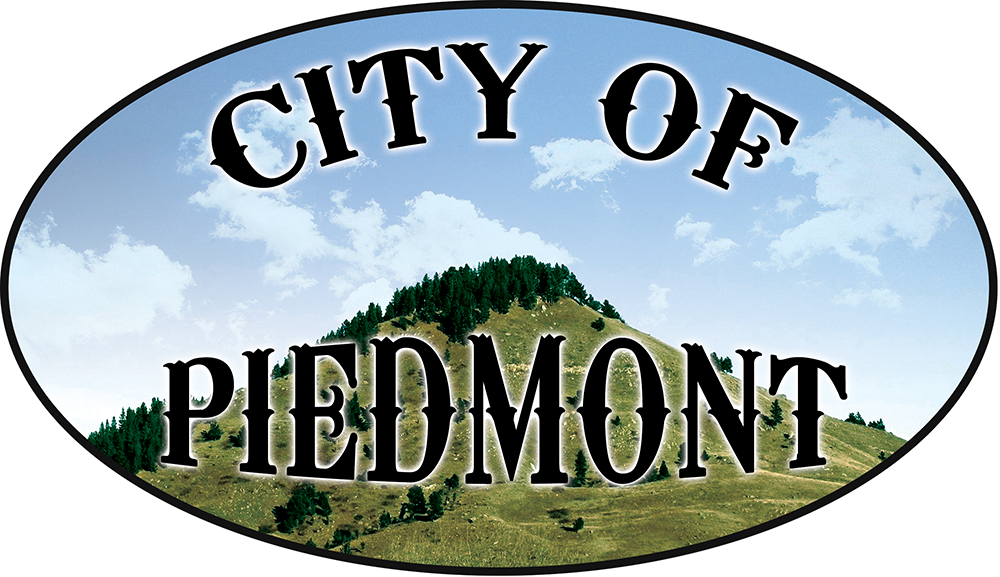 \111 2nd St. PO Box 101, Piedmont, SD 57769/605-716-5495/Piedmont1@rushmore.com/piedmontsd.com					   NOTICE                           Special Meeting          The Piedmont Board of Trustees will hold a Special Meeting                    Wednesday, January 7, 2015  at 5:00 p.m.				     at Piedmont City HallAgenda:Call to Order/Pledge/ Roll CallReview City Drainage PlanAdjourn    The City of Piedmont is an equal opportunity provider and employer.If you wish to file a Civil Rights program complaint of discrimination, complete the USDA Program Discrimination Complaint Form, found online at http:..www.ascr.usda.gov/complaint filingmcust.html, or at any USDA office, or call (866) 632-9992 to request the form. You may also write a letter containing all of the information requested in the form. Send your completed complaint form or letter to us by mail at U.S. Department of Agriculture, Director, Office of Adjudication, 1400 Independence Avenue, S.W., Washington, D.C. 20250-9410, by fax (202) 690-7442 or email at program.intake@usda.gov.